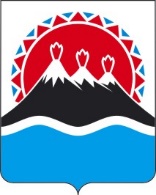 	Во исполнение пункта 1 части 2 статьи 13.3 Федерального закона                        от 25.12.2008 № 273-ФЗ «О противодействии коррупции»ПРИКАЗЫВАЮ:1. Определить Дудник Кристину Сергеевну, референта отдела правового и кадрового обеспечения, уполномоченным должностным лицом, ответственным за профилактику коррупционных и иных правонарушений в Министерстве финансов Камчатского края (далее – уполномоченное должностное лицо).2. Установить, что на период отпуска, болезни, командировки или иных случаев отсутствия Дудник К.С., в том числе в случае освобождения от должности и (или) увольнения, временное исполнение обязанностей уполномоченного должностного лица осуществляет Мельник Анна Викторовна, референт отдела правового и кадрового обеспечения.3. Признать утратившими силу:1) приказ Министерства финансов Камчатского края от 14.06.2011 № 51;2) приказ Министерства финансов Камчатского края от 03.12.2013 № 166 «О внесении изменений в приказ Министерства финансов Камчатского края        от 14.06.2011 № 51»;3) приказ Министерства финансов Камчатского края от 03.06.2015 № 102 «О внесении изменений в приказ Министерства финансов Камчатского края         от 14.06.2011 № 51».Министр                                                                                          	 С.Г. ФилатовМИНИСТЕРСТВО ФИНАНСОВ КАМЧАТСКОГО КРАЯПРИКАЗ № 202(в редакции приказа Министерства финансов Камчатского края от 18.02.2020 года № 36, от 15.02.2021 № 33/57, от 05.08.2022 № 33/356, от 15.09.2022 № 33/422)г. Петропавловск-Камчатский18 октября 2017 года«Об определении уполномоченных должностных лиц, ответственных за профилактику коррупционных и иных правонарушений в Министерстве финансов Камчатского края»